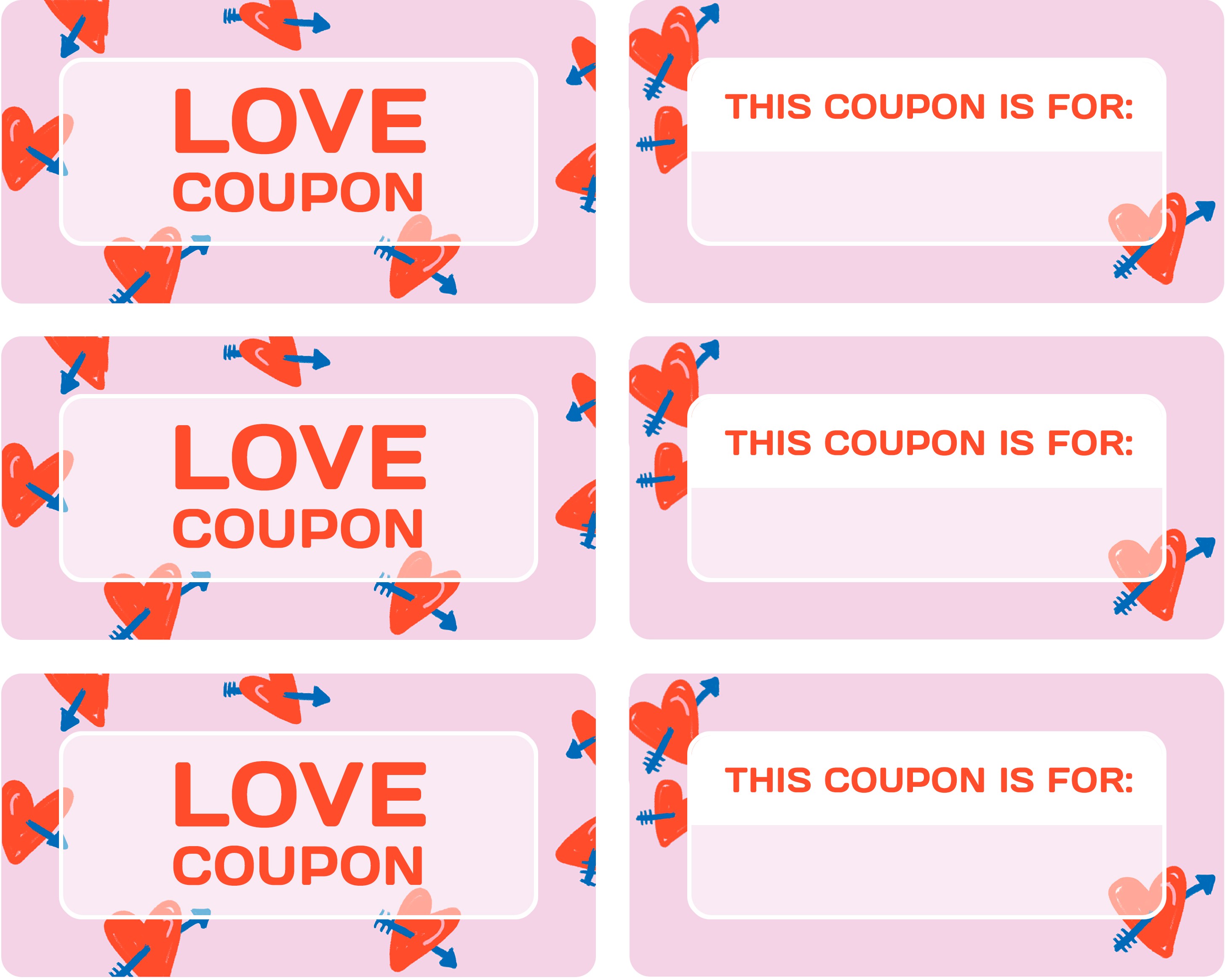 © TEMPLATEROLLER.COM